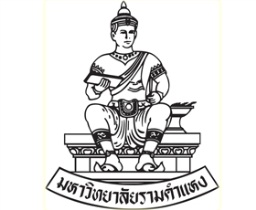 Institute of International Studies, Ramkhamhaeng UniversityCourse SyllabusPart 1Course Code: 	ENG 2002		  Course Title: 	English Interpretative ReadingNumber of Credit: 		3	 CreditsCurriculum: 		BBA						Major: 											Faculty: 										Semester: 			2nd Semester							Academic year: 		2016								Classroom: 										Course Description: 	ENG 2002 Interpretative Reading is designed to help students whose native language is not English to learn both about the critical meaning of literature in a native academic setting. Lecturer: 			Gareth Finch							Course Objectives: To increase their ability in the art of oral expressionTo become more familiar with the study of literatureTo study and compare literature from a variety of different culturesTo understand more the importance of role playing in reading literatureTo participate in activities effectively, both in groups and individuallyTo self-monitor and self-correct problem areas alongside team membersTo build confidence in using the language accurately and effectivelyTo remember and recognise new vocabulary and use it appropriatelyTo complete group activitiesPart 2Implementation of instruction and assessment.Hours per week: 			12						Course Materials: 		A collection of short stories by Stephen King and Haruki Murakami									 Study Topics: Each class day is divided into two sessions: Morning Session & Afternoon Session. (8 class days = 16 sessions)Part 3Class EvaluationEvaluationExamination:Midterm Examination		Final Examination		OthersType of ExaminationMultiple Choice		Subjective Test		mix of Multiple Choice & SubjectiveEvaluation Percentage: 	Attendance 20%,  Group Project 30%, Final Exam 50% 		Lecturer Name & Signature 	Gareth Finch							SessionTopics of the StudyHoursTeaching MethodsActivitiesLecturer name1Introduction, Story 13GEF2Story 23LecturingAudiobook, questions GEF3Story 33Lecturing, Audiobook, questionsGEF4Story 43LecturingAudiobook, questionsGEF5Story 53Lecturing, Audiobook, questionsGEF6Story 63LecturingAudiobook, questionsGEF7Story 73Lecturing, Audiobook, questionsGEF8Story 83LecturingAudiobook, questionsGEF9Story 93Lecturing, Audiobook, questionsGEF10Story 103LecturingAudiobook, questionsGEF11Story 113Lecturing, Audiobook, questionsGEF12Story 123LecturingAudiobook, questionsGEF13Group Project Work3Group workGEF14Group Project Work3Group workGEF15Final Exam3GEF16Final Exam3GEF